Handleiding mbt inschrijving ploegen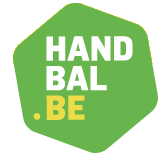 Nieuw vanaf seizoen 2019-2020 is het gebruik van de nieuwe database die vooral bedoeld is om hulp te bieden in de uitvoering van de vele taken van een clubsecretaris. We zijn er ons echter wel van bewust dat deze overstap niet voor iedereen even vanzelfsprekend zal zijn en dat er zeker bij een eerste gebruik nog heel wat zoekwerk aan te pas zal komen vooraleer je er als clubsecretaris de vruchten van zal kunnen plukken. Vandaar deze handleiding die je op 1 pagina de stappen zal meegeven die je moet doorlopen om de ploegen voor een nieuw competitieseizoen voor 20 mei in te schrijven via de nieuwe database.Je surft naar de website van de Vlaamse Handbalvereniging  waar je op de link ‘PLATFORM’ klikt en je je vervolgens aanmeldt met je unieke logingegevens waardoor je als clubsecretaris toegang hebt tot bepaalde onderdelen die enkel voor jouw te raadplegen zijn. STAP 1:‘ADMINISTRATIE’  ‘CLUB’ van zodra hierop klikt, ga je in de hoofdbalk die je dan te zien krijgt naar:‘ACTIES’‘PLOEGEN’ waarna je in de hoofdbalk ‘NIEUWE TOEVOEGEN’ aankliktBij niveau duid je de gewenste competitiereeks aanGeef de juiste leeftijdscategorie van de ploeg inDuid aan of het jongens of meisjes betreft (reglement blijft geldig dat je de ploeg in een jongensreeks moet ingeven van zodra er 1 jongen meedoet)Verder gewoon het scherm volgen en alle vakken invullen met de nodige gegevens Indien alles correct werd ingevuld, klik je onderaan op ‘AANMAKEN EN TERUG NAAR LIJST’Indien je deze instructies volledig hebt doorlopen, is je ploeg bij deze aangemaakt. Nu moet je ze uiteraard ook nog daadwerkelijk inschrijven. STAP 2:In de lijst waarin je bent terecht gekomen na de vorige stap, klik je op ‘ACTIES’ op het einde van de lijn van de ploeg die je net hebt aangemaakt. Vervolgens kies je ‘PLOEG INSCHRIJVEN’Hier krijg je een overzicht van de verschillende reeksen waarin je je ploeg kan inschrijven obv de gegevens die je eerder hebt ingegeven. Klik op het vierkantje voor de naam van de reeks waarvoor je de ploeg wenst in te schrijven. Hierbij kan je meerdere reeksen aanduiden. (Vb ploeg J16 die deelneemt in regio én in VHV-competitie)Tenslotte klik je op het groene vak ‘INSCHRIJVEN IN COMPETITIE’Van zodra je dit hebt voltooid, zal je ploeginschrijving als ‘requested’ worden aangeduid en is het aan de betrokken competitieleider om uw inschrijving te bevestigen en mee te nemen in zijn kalenderopmaak.